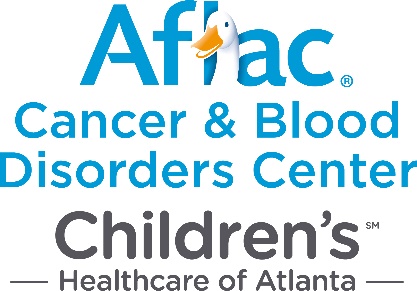 Please check one:I am an:Aflac Employee Friend of AflacAflac Associate - Market Operation: ____________________________My gift is a(n): 	General Contribution to the Aflac Cancer Center Memorial Gift* to the Aflac Cancer Center -- in memory of 						Honorarium* to the Aflac Cancer Center -- in honor of 						Please provide the following information: Donor Name(s):												Address:												City, State, Zip:												Phone Number: (	)				Email:						Amount $				Aflac Writing Number:________________	  Number of Monthly Deductions:____________			 If gift is in memory of or in honor of someone, please provide the following information: Name(s) to notify:											Address:												City, State, Zip:												If you elect to make a gift in honor of or in memory of an individual(s), the amount will not be disclosed to the party to be notified.  Your gift will be acknowledged in accordance with your instructions.  This is a meaningful and lasting way to remember an anniversary, birthday, and graduation, recovery from an illness, bereavement or other occasion.  A minimum gift of $25 per tribute name is requested. Please make all checks payable to Aflac Cancer Center and return to the following address.Aflac Cancer and Blood Disorders CenterATTN: Alex Faas1575 Northeast Expressway Atlanta, GA 30329Your contribution is tax deductible as provided by law.